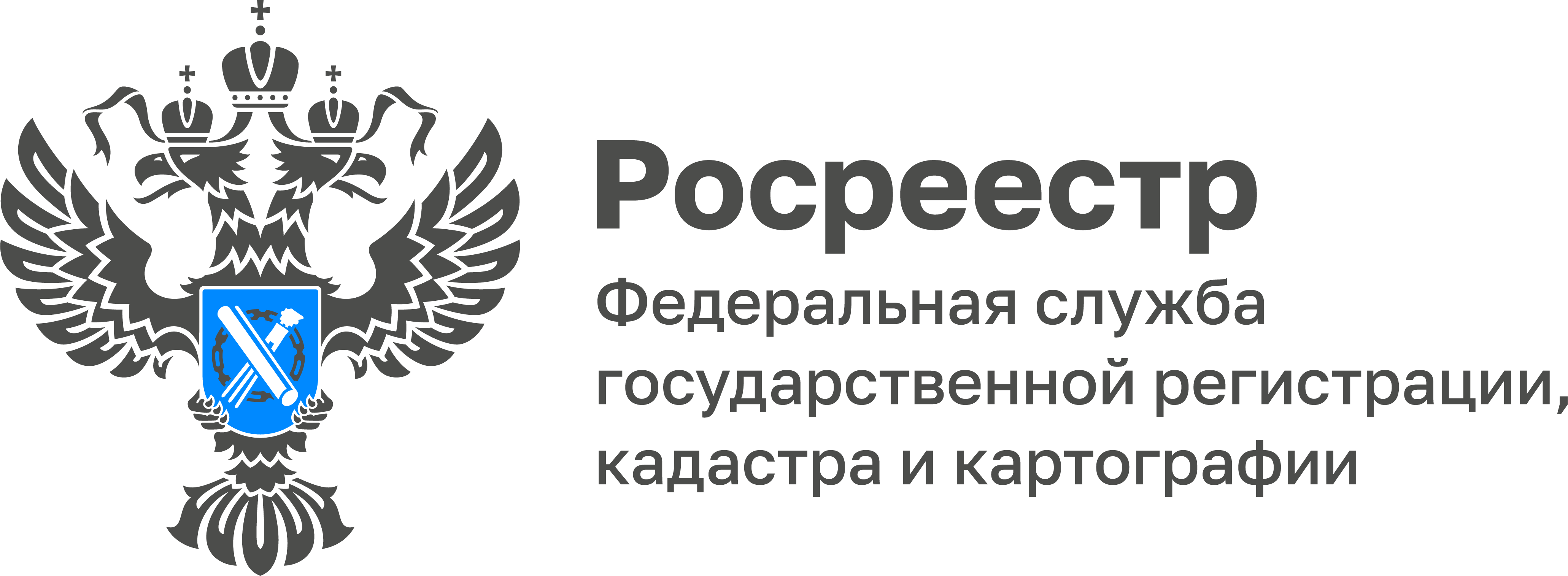 В Тульской области выявлено еще 12 земельных участков и территорий под жилищное строительствоВ рамках реализации национального проекта «Жилье 
и городская среда» Росреестром разработан сервис «Земля для стройки» для отображения на Публичной кадастровой карте земельных участков пригодных для строительства. С 2020 года ведомством ведется анализ эффективности использования земельных участков для определения возможности их вовлечения в жилищное строительство.В Тульской области выявлено еще 12 земельных участков и территорий под жилищное строительство в Куркинском, Щекинском, Новомосковском, Киреевском и Плавском районах. Общая площадь земельных участков и территорий составляет 53 878 кв. м. Из них 8 земельных участков и территорий - под индивидуальное жилищное строительство и личное подсобное хозяйство и 4 – под строительство многоквартирных домов. Вся информация о новых выявленных земельных участках размещена на Публичной кадастровой карте, сервис «Земля для стройки».«В Тульской области активно ведутся работы по выявлению земельных участков и территорий пригодных для жилищного строительства. В настоящее время количество таких участков по региону выросло до 143, а их общая площадь составляет 452,53 га», - прокомментировала заместитель руководителя Управления Росреестра по Тульской области Татьяна Трусова.